Приложение № 21 към Заповед № РД-06-748/17.02.2021 г.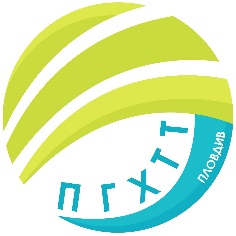 ПРОФЕСИОНАЛНА ГИМНАЗИЯ ПО ХРАНИТЕЛНИ ТЕХНОЛОГИИ И ТЕХНИКА – ГР. ПЛОВДИВгр. Пловдив 4003, бул. „Васил Априлов” № 156, Директор: 032/95-28-38, Секретар: 032/95-50-18, e- mail: pghtt_plov@pghtt.net, http://pghtt.net/Клас ХI А ГРАФИК ЗА КЛАСНИ И КОНТРОЛНИ РАБОТИII СРОК НА 2020/2021 УЧЕБНА ГОДИНАинж. Людмила Ганчева,директор на ПГ по хранителни технологии и техника – гр. Пловдив	Учебен предметФевруариМартАприлМайЮни	Учебен предметдата/часдата/часдата/часдата/часдата/часБългарски език и литератураКл. работа26.04.2021 г.2 - 3 час14.06.2021г. 2 часМатематикаКл. работа11.05.2021 г. 2 час 08.06.2021 г 2 часРуски език21.04.2021г. 5 часКл. работа09.06.2021г.5 и 6 час Немски език21.04.2021г. 5 часКл. работа09.06.2021г.5 и 6 час Гражданско образование16.03.2021г. 6 часЧужд език по професията - Английски04.03.2021г. 5 час10.05.2021г. 3 часЕлектротехника и електроника22.03.2021г 1 часТехническа механика23.02.2021г. 1 часТермодинамика и топлопренасяне17.03.2021г. 4 часХладилна технология19.04.2021г. 4 часХладилни машини и инсталации31.05.2021г. 7 часХладилници, хладилни съоръжения и климатизация01.06.2021г. 3 час